              SERVICE LEARNING STUDENT EVALUATION FORM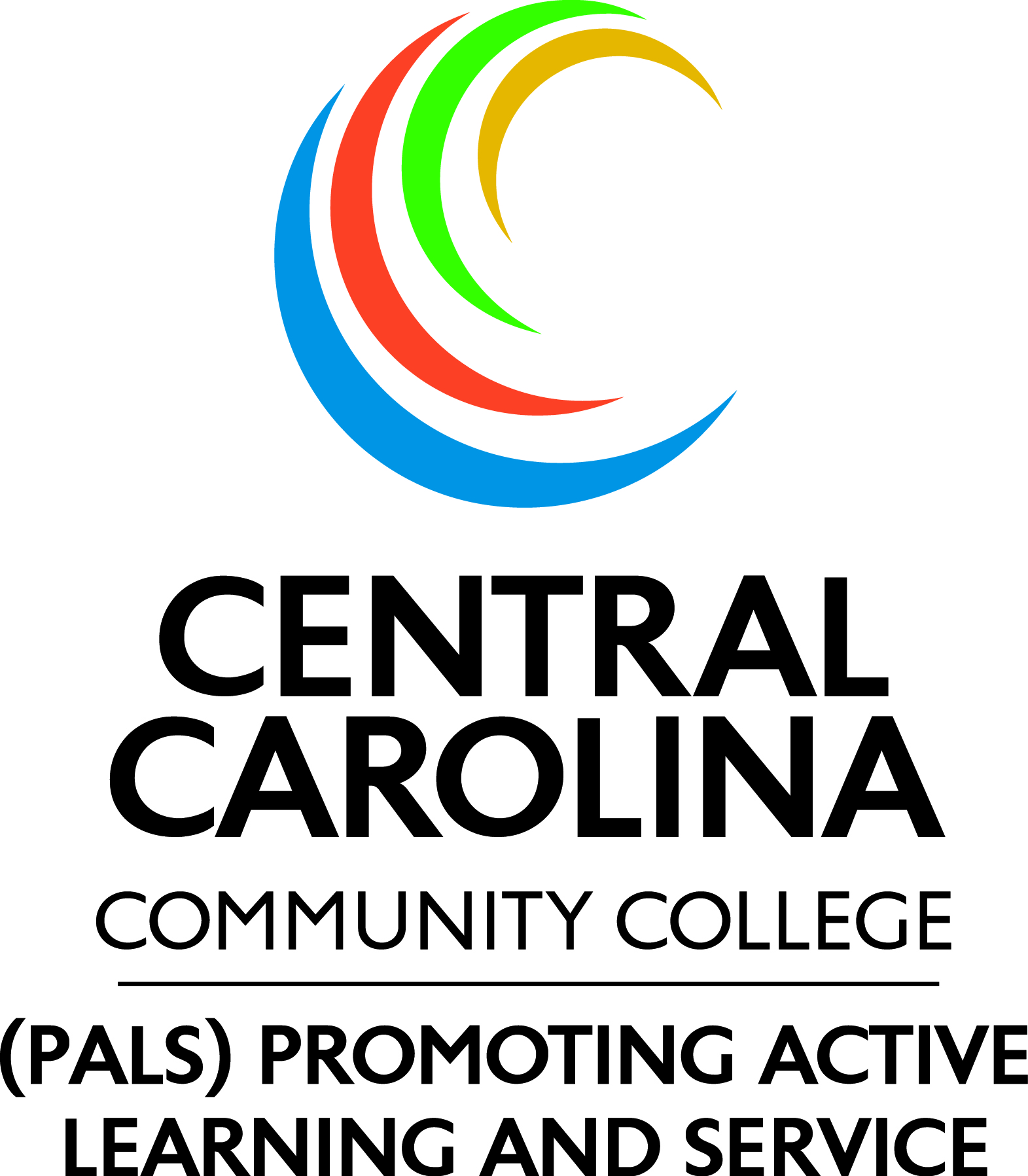 After you have completed your Service Learning hours, have a representative from your community agency complete this form to verify your service.Part A—STUDENT INFORMATION			Name:								Email: 								Phone:	 Course:							Instructor:  I certify that I completed the service detailed below. Furthermore, I understand only service preapproved by my instructor will be counted towards the service learning requirement for my course.Student Signature:  					                Date:  Part B—COMMUNITY AGENCY INFORMATIONNAME OF AGENCY/ORGANIZATION: ADDRESS: CONTACT PERSON: ______________________________________   TITLE:_________________________________________PHONE: ______________________________  DAYS/HOURS VOLUNTEERED:________________________________________Title and brief description of job(s) to be performed by student:  Please rate student’s service performance (Please circle one)Did Not Meet Expectations			Met Expectations		Exceeded ExpectationsAdditional Comments:Signature of Contact Person:					     Date: 